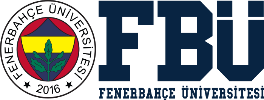 Lisansüstü Eğitim Enstitüsü Doktora Tez ve Mezuniyet İşlemleri(Bu belge bilgilendirme amaçlıdır. Lütfen Lisansüstü Eğitim ve Öğretim Yönetmeliğini dikkatle okuyunuz.)